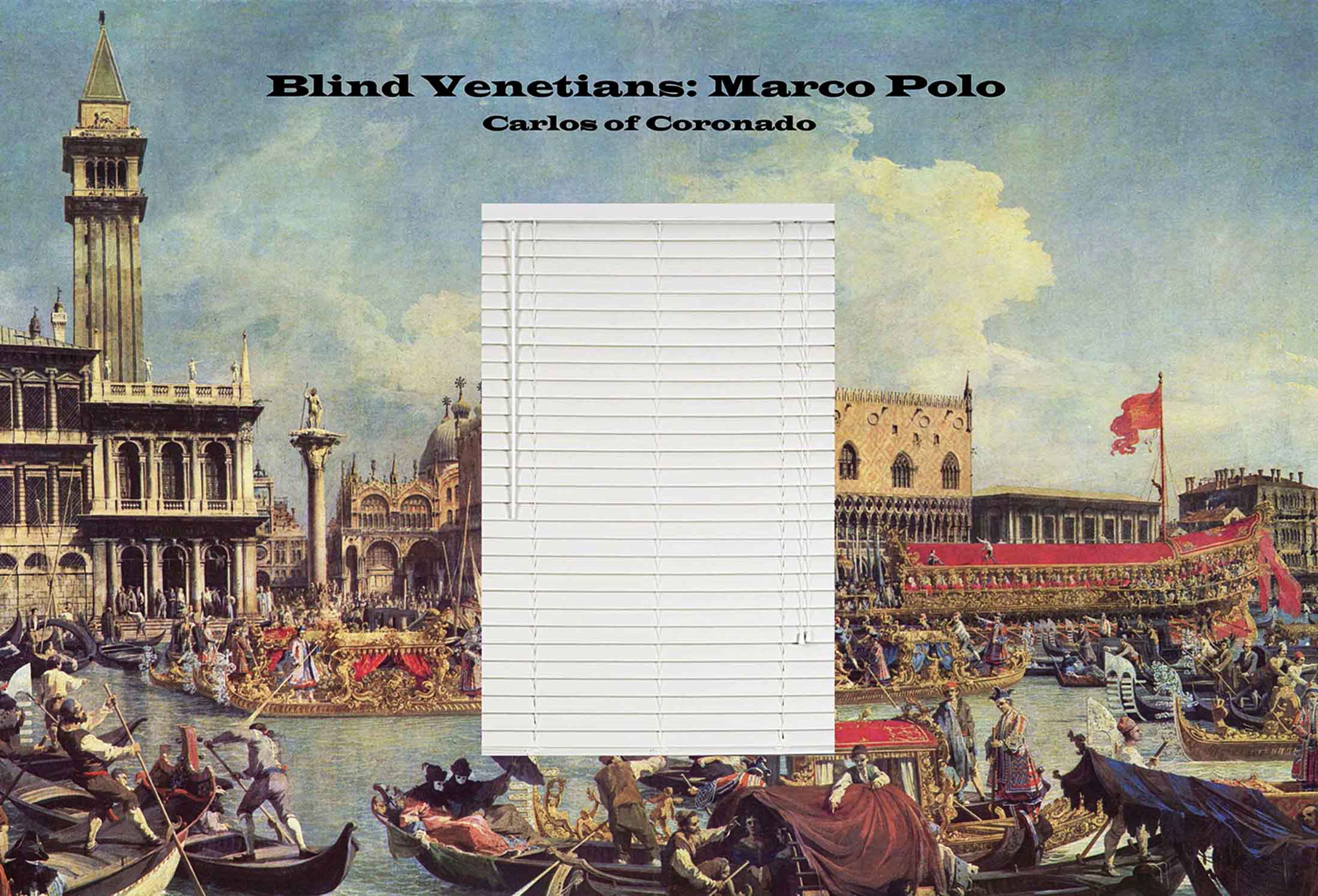 01-Benedictus							00:0002-Marco the Boy						01:0003-Father's Tales						02:0004-Bukhara							03:4605-Approaching Dadu						04:4606-Sacred Oil							06:1707-Silk Road							08:1708-East Meets West						09:1709-Fevered Memories of Home					11:1610-Question of Faith						12:1611-Sandstorm Bandits						13:0612-Shangdu							14:0413-Celestial City							15:0314-Meeting Kublai						16:0315-Strange Smells and Odd Noises of Empire			17:0316-A Conqueror Learns						19:0217-Diverse Empire Whispers					20:4618-Western Horses						22:3919-Burma March							23:3520-War in Bangala						25:3321-South China Sea						26:3322-Galleys to Singapore						27:3223-Indian Port Call						28:3123-Persian Wedding Party					29:3024-Leaving Asia Forever						30:2725-Te Deum							33:26Composed, Created, Played, Mixed, Mastered all by Carlos of Coronado.PNGuinn Productions/East-West Studios, 2017.Only computers and virtual instruments were used.